A.S.D. Lapiana Calcio 2016                                                                    stagione sportiva 2018/19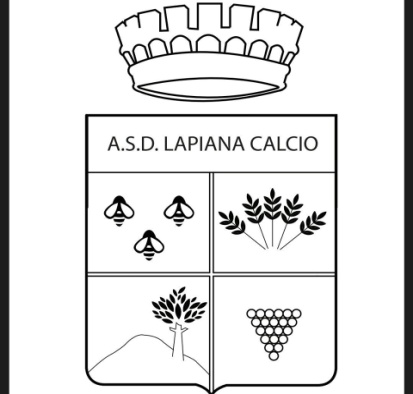 Campionato di Terza categoria gir. A (provincia di Avellino)Gara II del girone di Andata:                                                                                11.11.2018 ore 14.30 stadio “Comunale” di Lapio (Av) ASD Lapiana Calcio 2016 VS C.Oliva P. Eclano  Lista dei convocati dal CT per il secondo impegno di campionato:   C.T. Angelo Caprio1.Ivan VyshnivskyyPOR11.Antonio LeporeCA2.Raffaele PasqualePOR12.Roberto Ragno COC3.Christian CaponeDC13.Mauro MelchionnoCC4.Matteo CoppolaDC14.Giuseppe RagnoCC5.Vittorio RomanoDC15.Alessandro PasqualeCC6.Gabriele CarboneTD16.Carmine TrodellaAT7.Antonio De VitoDC17.Gianluca RizzoAT8.Carlo CarboneTS18.Gabriele PasqualeAT9. Vittorio CastaldoTD19.Ivan MiceraATT10. Luca CaprioCDC20. Stefano Lippiello AT